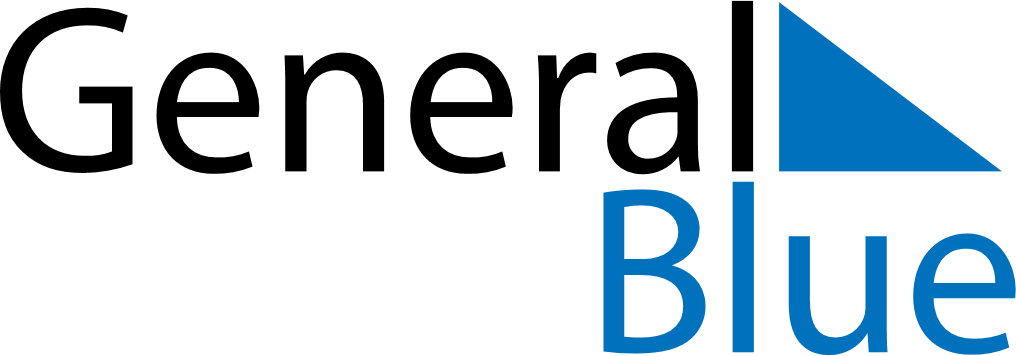 April 2024April 2024April 2024April 2024April 2024April 2024Saint Peter Port, GuernseySaint Peter Port, GuernseySaint Peter Port, GuernseySaint Peter Port, GuernseySaint Peter Port, GuernseySaint Peter Port, GuernseySunday Monday Tuesday Wednesday Thursday Friday Saturday 1 2 3 4 5 6 Sunrise: 6:46 AM Sunset: 7:40 PM Daylight: 12 hours and 53 minutes. Sunrise: 6:44 AM Sunset: 7:42 PM Daylight: 12 hours and 57 minutes. Sunrise: 6:42 AM Sunset: 7:44 PM Daylight: 13 hours and 1 minute. Sunrise: 6:40 AM Sunset: 7:45 PM Daylight: 13 hours and 4 minutes. Sunrise: 6:38 AM Sunset: 7:47 PM Daylight: 13 hours and 8 minutes. Sunrise: 6:36 AM Sunset: 7:48 PM Daylight: 13 hours and 12 minutes. 7 8 9 10 11 12 13 Sunrise: 6:34 AM Sunset: 7:50 PM Daylight: 13 hours and 15 minutes. Sunrise: 6:32 AM Sunset: 7:51 PM Daylight: 13 hours and 19 minutes. Sunrise: 6:30 AM Sunset: 7:53 PM Daylight: 13 hours and 23 minutes. Sunrise: 6:28 AM Sunset: 7:54 PM Daylight: 13 hours and 26 minutes. Sunrise: 6:26 AM Sunset: 7:56 PM Daylight: 13 hours and 30 minutes. Sunrise: 6:23 AM Sunset: 7:57 PM Daylight: 13 hours and 33 minutes. Sunrise: 6:21 AM Sunset: 7:59 PM Daylight: 13 hours and 37 minutes. 14 15 16 17 18 19 20 Sunrise: 6:19 AM Sunset: 8:00 PM Daylight: 13 hours and 40 minutes. Sunrise: 6:17 AM Sunset: 8:02 PM Daylight: 13 hours and 44 minutes. Sunrise: 6:15 AM Sunset: 8:03 PM Daylight: 13 hours and 48 minutes. Sunrise: 6:13 AM Sunset: 8:05 PM Daylight: 13 hours and 51 minutes. Sunrise: 6:11 AM Sunset: 8:07 PM Daylight: 13 hours and 55 minutes. Sunrise: 6:09 AM Sunset: 8:08 PM Daylight: 13 hours and 58 minutes. Sunrise: 6:08 AM Sunset: 8:10 PM Daylight: 14 hours and 2 minutes. 21 22 23 24 25 26 27 Sunrise: 6:06 AM Sunset: 8:11 PM Daylight: 14 hours and 5 minutes. Sunrise: 6:04 AM Sunset: 8:13 PM Daylight: 14 hours and 8 minutes. Sunrise: 6:02 AM Sunset: 8:14 PM Daylight: 14 hours and 12 minutes. Sunrise: 6:00 AM Sunset: 8:16 PM Daylight: 14 hours and 15 minutes. Sunrise: 5:58 AM Sunset: 8:17 PM Daylight: 14 hours and 19 minutes. Sunrise: 5:56 AM Sunset: 8:19 PM Daylight: 14 hours and 22 minutes. Sunrise: 5:54 AM Sunset: 8:20 PM Daylight: 14 hours and 25 minutes. 28 29 30 Sunrise: 5:53 AM Sunset: 8:22 PM Daylight: 14 hours and 29 minutes. Sunrise: 5:51 AM Sunset: 8:23 PM Daylight: 14 hours and 32 minutes. Sunrise: 5:49 AM Sunset: 8:25 PM Daylight: 14 hours and 35 minutes. 